Eiropas Pilsētu mēru pakts Aktīvāka rīcība, lai izveidotu taisnīgāku, klimatneitrālu Eiropu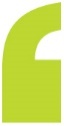 Mēs, pilsētu mēri no visas Eiropas, esam apņēmušies aktīvi veicināt klimata mērķu sasniegšanu un īstenot pasākumus zinātnes iespējām atbilstošā tempā, lai mūsu kopīgo centienu rezultātā globālās temperatūras pieaugums nepārsniegtu 1,5 ℃ — tas ir Parīzes nolīguma godkārīgākais mērķis.Jau gadiem pilsētas pārvērš klimata un vides problēmas iespējās. Pienācis laiks noteikt to par galveno prioritāti.Mēs kā Eiropas Pilsētu mēru pakta parakstītāji apņemamies iesaistīt šajā procesā visus bez izņēmuma. Mēs gādāsim par to, lai mūsu pamatnostādnes un programmas iekļautu visas iedzīvotāju grupas un apdzīvotās vietas. Pāreja uz klimatneitrālu Eiropu ietekmēs visas sabiedrības jomas. Mums kā vietējiem līderiem ir modri jāuzrauga šī ietekme, lai nodrošinātu taisnīgumu un iekļautību. Mēs atbalstām tikai taisnīgu un iekļaujošu pāreju, kurā pret mums — pasaules iedzīvotājiem — un mūsu planētas resursiem izturas ar cieņu. Mūsu redzējums ir šāds: līdz 2050. gadam mēs visi dzīvosim no oglekļa dioksīda brīvās un pret klimata pārmaiņām noturīgās pilsētās, kurām pieejama salīdzinoši lēta, droša un ilgtspējīga enerģija. Kā Eiropas Pilsētu mēru pakta dalībnieki mēs turpināsim 1) samazināt siltumnīcefekta gāzu emisijas savā teritorijā, 2) palielināt noturību un gatavoties klimata pārmaiņu negatīvajai iedarbībai un 3) mazināt enerģētisko nabadzību, kas kļūs par vienu no taisnīgas pārejas priekšnoteikumiem. Mēs pilnībā apzināmies, ka visas ES dalībvalstis, reģioni un pilsētas atrodas dažādos pārejas posmos, un katram no tiem ir jāsasniedz Parīzes nolīgumā izvirzītie mērķi, izmantojot savus resursus. Vēlreiz apliecinām savu kopējo atbildību par klimata krīzes novēršanu. Lai atrisinātu daudzās problēmas, ir nepieciešami efektīvi politikas pasākumi visos pārvaldības līmeņos. Eiropas Pilsētu mēru pakts pirmām kārtām ir mērķtiecīgu pilsētu mēru kustība, kuras mērķis ir dalīties vietējā pieredzē un citam citu iedvesmot, īstenojot šo redzējumu. Mēs sniegsim ieguldījumu šādā veidā: APŅEMAMIES noteikt vidējā termiņa un ilgtermiņa uzdevumus, kas atbilst ES mērķiem un ir vismaz tikpat vērienīgi kā valsts mērogā izvirzītie uzdevumi. Mūsu galvenais mērķis ir sasniegt klimata neitralitāti līdz 2050. gadam. Ņemot vērā ārkārtas situāciju klimata jomā, mēs piešķirsim prioritāru nozīmi klimata jautājumiem un informēsim par to iedzīvotājus.IESAISTĪSIM iedzīvotājus, uzņēmumus un valdības visos šī redzējuma īstenošanas posmos un mūsu sabiedrības un ekonomikas pārveidošanā. Esam iecerējuši izstrādāt vietējo klimata paktu sadarbībā ar visām iesaistītajām pusēm, kas palīdzēs mums sasniegt šos mērķus.RĪKOSIMIES nekavējoties un kopīgiem spēkiem, lai sekmīgi uzsāktu un paātrinātu nepieciešamo pāreju. Mēs izstrādāsim un īstenosim rīcības plānu savu mērķu sasniegšanai un ziņosim par paveikto noteiktajos termiņos. Savos plānos ietversim noteikumus par to, kā mazināt klimata pārmaiņu ietekmi un pielāgoties tām, saglabājot iekļaujošu sabiedrību. SADARBOSIMIES ar citu pilsētu mēriem un vietējiem līderiem gan Eiropā, gan ārpus tās, lai savstarpēji smeltos iedvesmu. Aicināsim viņus — lai kurā pasaules malā viņi atrastos — pievienoties Pilsētu mēru vispasaules kustībai un iesaistīties šeit aprakstīto mērķu un redzējuma īstenošanā. Mēs, Eiropas Pilsētu mēru pakta parakstītāji, apstiprinām, ka jau šodien varam veikt pasākumus (apņemties, iesaistīt, rīkoties un sadarboties), lai nodrošinātu šīs un nākamo paaudžu labklājību. Kopīgiem spēkiem mēs īstenosim savu redzējumu. Mēs rēķināmies ar to, ka valstu valdības un Eiropas institūcijas mūs atbalstīs, nodrošinot mūsu mērķu vērienam atbilstošas politikas nostādnes un tehniskos un finanšu resursus. 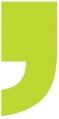 [Šīs apņemšanās parakstītāja vārds un amats]Pilnvarotāja iestāde: [pašvaldība vai līdzvērtīga iestāde]. Datums: [dd]/[mm]/[gggg]. OFICIĀLS PARAKSTS***[Parakstītājas iestādes nosaukums un pilnā adrese][Kontaktpersonas vārds, e-pasts un tālruņa numurs] ***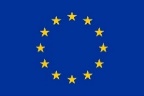 Eiropas Pilsētu mēru pakta biroju finansē Eiropas Komisija.© Eiropas Savienība, 2021. gads. 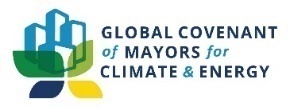 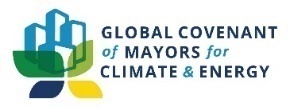 